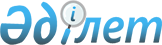 Қарабалық ауданы Бөрлі ауылдық округі Бөрлі ауылының құрамдас бөліктерін қайта атау туралыҚостанай облысы Қарабалық ауданы Бөрлі ауылдық округі әкімінің 2018 жылғы 23 ақпандағы № 1 шешімі. Қостанай облысының Әділет департаментінде 2018 жылғы 16 наурызда № 7602 болып тіркелді
      "Қазақстан Республикасының әкімшілік-аумақтық құрылысы туралы" 1993 жылғы 8 желтоқсандағы Қазақстан Республикасының Заңы 14-бабының 4) тармақшасына, Бөрлі ауылдық округінің Бөрлі ауылы халқының пікірін ескере отырып облыстық ономастика комиссиясының 2017 жылғы 16 қарашадағы қорытындысы негізінде, Бөрлі ауылдық округінің әкімі ШЕШІМ ҚАБЫЛДАДЫ:
      1. Қарабалық ауданы Бөрлі ауылдық округі Бөрлі ауылында:
      Советская көшесін Орталық көшесіне;
      70 лет Октября көшесін Болашақ көшесіне;
      Комсомольская көшесін Атамекен көшесіне қайта аталсын.
      2. "Бөрлі ауылдық округі әкімінің аппараты" мемлекеттік мекемесі Қазақстан Республикасының заңнамасында белгіленген тәртіпте:
      1) осы шешімнің аумақтық әділет органында мемлекеттік тіркелуін;
      2) осы шешім мемлекеттік тіркелген күнінен бастап күнтізбелік он күн ішінде оның қазақ және орыс тілдеріндегі қағаз және электрондық түрдегі көшірмесін "Республикалық құқықтық ақпарат орталығы" шаруашылық жүргізу құқығындағы республикалық мемлекеттік кәсіпорнына ресми жариялау және Қазақстан Республикасының нормативтік құқықтық актілерінің эталондық бақылау банкіне енгізу үшін жіберілуін;
      3) осы шешімді ресми жарияланғанынан кейін Қарабалық ауданы әкімдігінің интернет-ресурсында орналастыруын қамтамасыз етсін.
      3. Осы шешімнің орындалуын бақылауды өзіме қалдырамын.
      4. Осы шешiм алғашқы ресми жарияланған күнiнен кейiн күнтiзбелiк он күн өткен соң қолданысқа енгiзiледi.
					© 2012. Қазақстан Республикасы Әділет министрлігінің «Қазақстан Республикасының Заңнама және құқықтық ақпарат институты» ШЖҚ РМК
				
      Бөрлі ауылдық округінің әкімі

А. Сағынбек
